EClassical 3200L高效液相色谱仪性能说明更快的进样速度EClassical3200L 液相色谱系统新增“极速进样模式”，通过预进样的设置，可使进样时间最短缩至1s，让分析过程变得更快捷。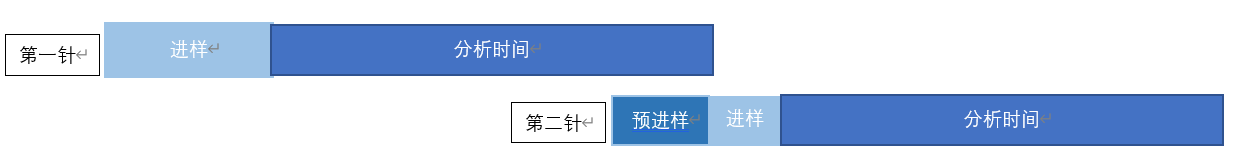 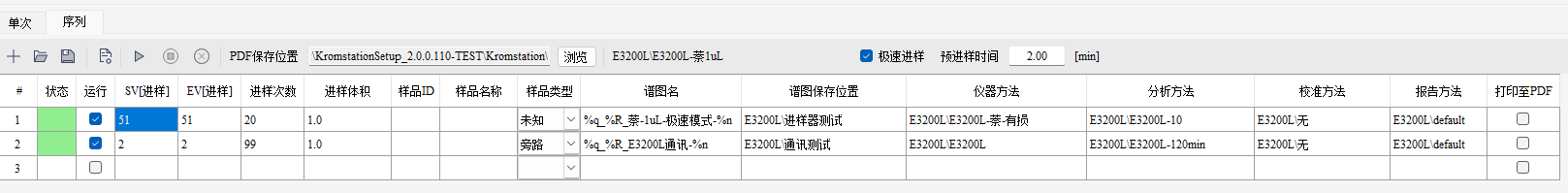 快速降温柱温箱采用帕尔贴控温元件外加循环风模式，控温准确，升温迅速，在室温条件下，升温速度可达1.3℃/min；并且降温速度更快，从35℃降到5℃仅需不到10min的时间。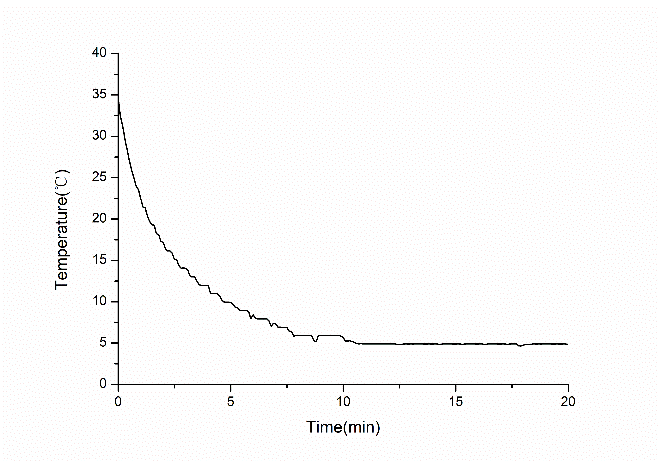 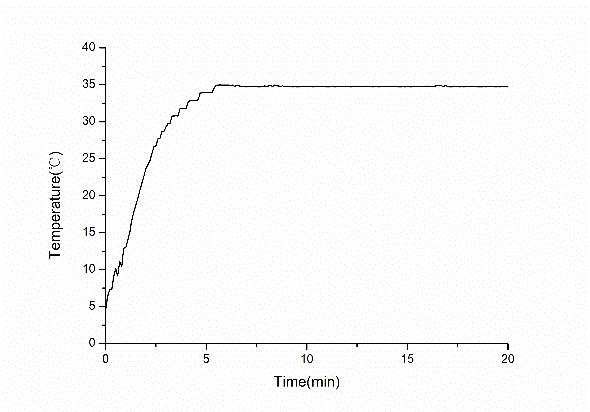 温室分析条件下，实验结果也有良好的重复性分析温度和室温接近，采用智能控温模式，柱温箱可以根据柱温箱腔体的实际温度智能选择加热和制冷模式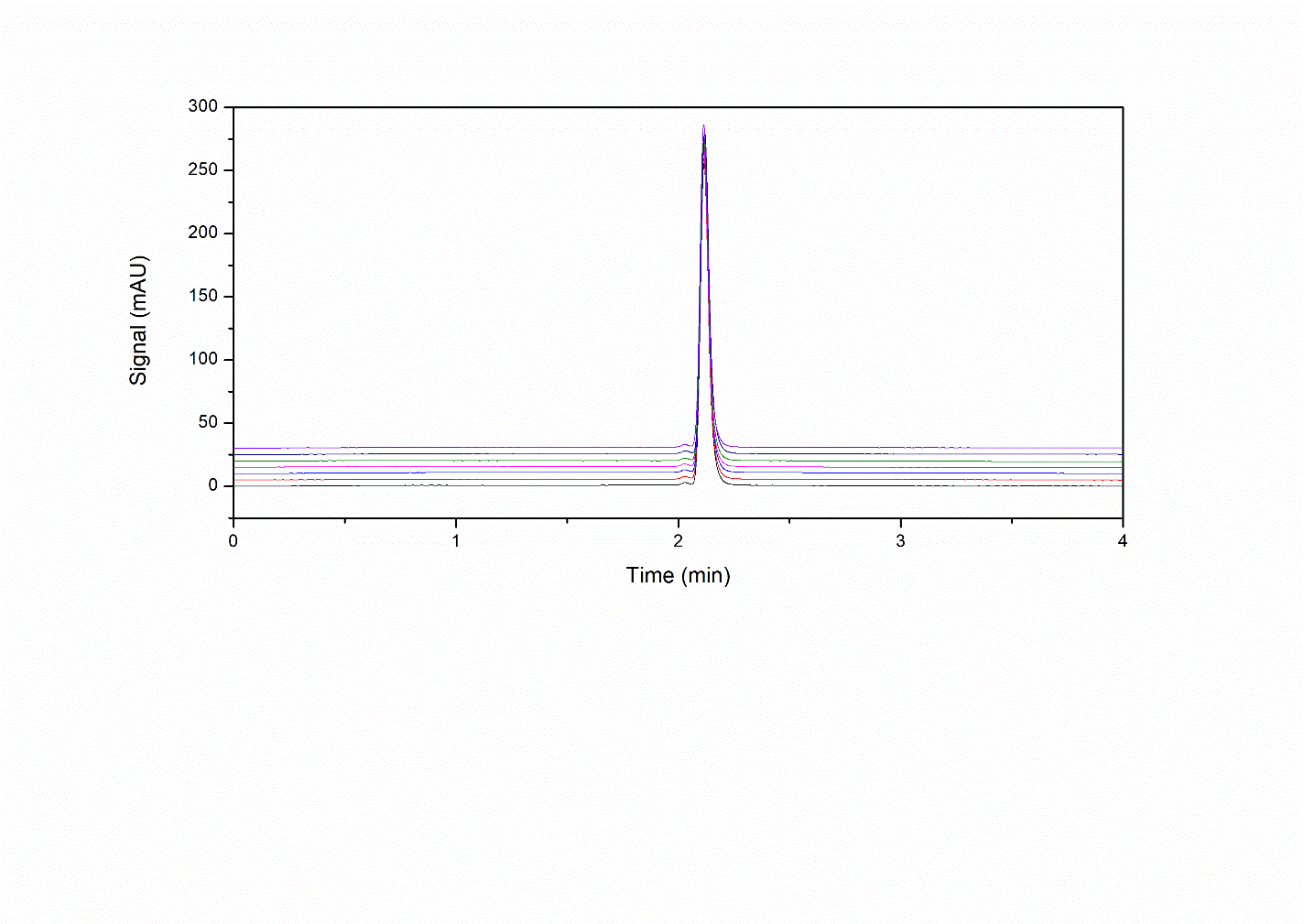 在20℃分析温度下，连续7次进样，峰面积和保留时间重复性良好更好的稳定性即使在小流速（0.1mL/min）的条件下，也能保证良好的准确度和稳定性。以去离子水为流动相，在0.1 mL/min流速下，用数字流量计记录连续11组数值，并求出平均值和RSD值0.1mL/min流速下，流量稳定性结果表更好的准确性   在微量进样(0.1-2μL)时，也能保证极高的准确性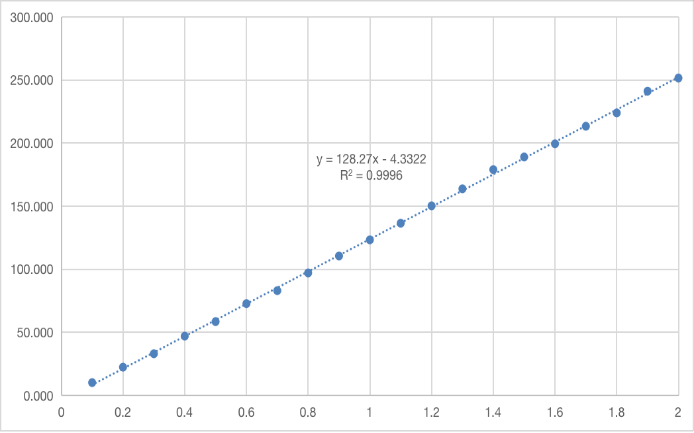 在0.1-2μL微量体积下连续进样，得到的线性良好，相关系数R2可以达0.999以上，不同体积的微量进样具有极高的准确性EMC电器兼容功能全系统的电磁兼容功能，保证设备在所处的电磁环境中能正常工作，同时不会对其他系统和设备造成干扰。序号保留时间/min峰面积120.114701.658220.117699.273320.115702.141420.114699.365520.115699.194620.115699.106720.116700.873平均值20.115700.23RSD%0.050.19流量测量点（mL/min）0.1平均值（mL/min）0.1002相对误差（%）0.1545RSD（%）0.06